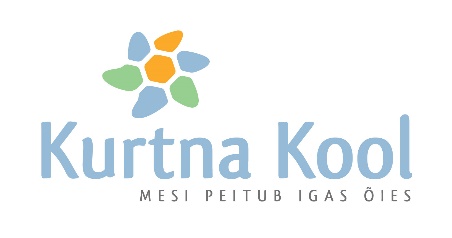 1. –  3. KLASSI  PIKAPÄEVARÜHMA JA OOTE AVALDUS 2018/2019 õ/a(Esitamiseks õpilase klassijuhatajale)Laps viibib pikapäevarühmas (märkida nädalapäevad, kellaajad ja oote soov)Toidukorra hind on 0,85 eurotAvalduse täitmise kuupäev ……………………………… 2018Lapsevanema nimi, e-mail, allkiri .…………………………………………… ………………….……………………………………………………………………………………………………..NB! Pikapäevarühmast või ootest loobumise puhul enne õppeaasta lõppu palume sellest teatada õpilase klassijuhatajale kirjalikult.  Täname, Kurtna Kooli juhtkond  (Klass)(Õpilase nimi)(Isikukood)NädalapäevMis kellast alatesMis kell ja millega läheb kojuMis päevadel soovib süüa oodetEsmaspäev    Teisipäev      Kolmapäev   Neljapäev     Reede           